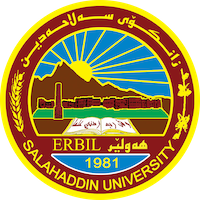 Academic Curriculum Vitae Personal Information:                                                   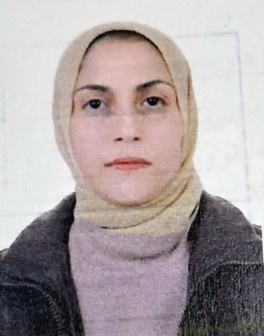 Full Name: Zhala Muhammad Ameen Hama Rashed	Academic Title: Assistant LecturerEmail: zhala.ameen@su.edu.krdMobile: +9647504650151Education:B.SC: University of Salahaddin College of Agriculture 2003. Plant Department.M.SC: Salahaddin University-Erbil 2012. A -Crop Physiological.Employment:Permanent employment at the College of Agricultural Engineering Sciences/Salahaddin University – Erbil (since 2004 unit now).Currently l work as an academic staff of Salahaddin University – Erbil.Qualifications Teaching qualifications (Physiology, Crop Physiological)IT qualificationsMicrosoft Office WordMicrosoft Office ExcelIBM – SPPS – StatisticsMicrosoft Office PowerPointLanguage qualificationsIELTSLanguage                Writing               Speaking             ComprehensionKurdish                  very good              very good              very good                        Arabic                    very good              very good              very goodAcademic writing courses/ Language and Translation Centre – Salahaddin University-ErbilTeaching experience:Undergraduate:Plant Physiology, Two-stage studentsGenetics, Third-stage studentsPlant Ecophysiology, Fourth-stage studentsResearch and publicationsState all researches, publication you made.Conferences and courses attendedGive details of any conferences you have attended, and those at which you have presented delivered poster presentations.Funding and academic awards List any bursaries, scholarships, travel grants or other sources of funding that you were awarded for research projects or to attend meetings or conferences.Professional memberships List any membership you hold of any professional body or learned society relevant to your research or other life activities.Professional Social Network Accounts:List your profile links of ReserchGate, LinkedIn, etc.It is also recommended to create an academic cover letter for your CV, for further information about the cover letter, please visit below link:https://career-advice.jobs.ac.uk/cv-and-cover-letter-advice/academic-cover-letter/